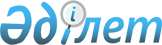 Аққулы аудандық мәслихатының 2022 жылғы 21 желтоқсандағы "2023 - 2025 жылдарға арналған Аққулы аудандық бюджеті туралы" № 123/24 шешіміне өзгерістер енгізу туралыПавлодар облысы Аққулы аудандық мәслихатының 2023 жылғы 20 қазандағы № 45/10 шешімі
      Аққулы аудандық мәслихаты ШЕШІМ ҚАБЫЛДАДЫ: 
      1. Аққулы аудандық мәслихатының 2022 жылғы 21 желтоқсандағы "2023-2025 жылдарға арналған Аққулы аудандық бюджеті туралы" № 123/24 шешіміне (Нормативтік құқықтық актілерді мемлекеттік тіркеу тізімінде № 175693 болып тіркелген) келесі өзгерістер енгізілсін:
      1) көрсетілген шешімнің 1-тармағы жаңа редакцияда жазылсын:
       "1. 2023-2025 жылдарға арналған Аққулы аудандық бюджеті тиісінше 1, 2, 3 - қосымшаларына сәйкес, соның ішінде 2023 жылға келесі көлемдерде бекітілсін:
      1) кірістер – 7451843 мың теңге, соның ішінде:
      салықтық түсімдер – 898497 мың теңге;
      салықтық емес түсімдер – 43189 мың теңге;
      негізгі капиталды сатудан түсетін түсімдер – 32 мың теңге;
      трансферттер түсімі – 6510125 мың теңге;
      2) шығындар – 7774459 мың теңге;
      3) таза бюджеттік кредиттеу – - 6655 мың теңге, соның ішінде:
      бюджеттік кредиттер – 36453 мың теңге;
      бюджеттік кредиттерді өтеу – 43108 мың теңге;
      4) қаржы активтерімен операциялар бойынша сальдо – нөлге тең; 
      5) бюджет тапшылығы (профициті) – - 315961 мың теңге;
      6) бюджет тапшылығын қаржыландыру (профицитін пайдалану) – 315961 мың теңге.";
      2) көрсетілген шешімнің 7-тармағы жаңа редакцияда жазылсын:
       "7. 2023 жылға арналған аудандық бюджеттінде ауылдық округтердің бюджеттеріне берілетін ағымдағы нысаналы трансферттер келесі көлемдерінде ескерілсін:
      2172 мың теңге – ауылдық округтердің мемлекеттік әкімшілік қызметшілерінің қызметін бағалау нәтижелері бойынша сыйақы беру үшін жылына екі лауазымдық айлық бойынша салық төлеуге;
      769 мың теңге – Жамбыл ауылдық округінің қызметтік автокөлігін жөндеуге;
      1497 мың теңге – Баймолдин ауылдық округі ғимаратының шатырын ағымдағы жөндеу;
      277 мың теңге – мемлекеттік рәміздерге;
      732 мың теңге – Шақа ауылдық округінің қызметтік автокөлігін жөндеуге;
      655 мың теңге – Коузидің энергия үнемдейтін жылыту жүйесін орнатуға;
      150 мың теңге – көмір сатып алуға;
      55159 мың теңге – ауылдық округтердің көше жарығын жаңғыртуға;
      360 мың теңге – Ямышев ауылдық округінің көше жарығын күтіп ұстауға;
      5723 мың теңге – ауылдық округтердің қоқыс үйіндісіне;
      53723 мың теңге – ауылдық округтердің балалар алаңдарын орналастыруға;
      499 мың теңге – Аққулы ауылында камералар орнатуға (1 кірме) жолы;
      1000 мың теңге – Аққулы ауылында тротуар төсеу бойынша сметалық есепті дайындауға;
      2835 мың теңге – Аққулы ауылдық округінде жаңа жылдық жасанды қаңқалы шырша мен безендіруге арналған ойыншықтарын сатып алуға, орнатуға және тасымалдауға;
      2775 мың теңге – Аққулы ауылдық округіне иллюминация сатып алуға;
      4500 мың теңге – Аққулы ауылдық округінде балаларға арналған қысқы сырғанақтарға;
      600 мың теңге – Аққулы ауылы көшелерінің кентішілік жолдарын орташа жөндеуге қолданыстағы ЖСҚ түзету қызметтеріне;
      249285 мың теңге – "Ауыл-Ел бесігі" жобасы шеңберінде Жамбыл ауылдық округінде әлеуметтік және инженерлік инфрақұрылым бойынша іс-шараларды іске асыруға;
      343 мың теңге – Ямышев ауылдық округінің шұңқырлы жолдарын жөндеуге;
      16107 мың теңге – Тілектес ауылының кентішілік жолының 0,3 км орташа жөндеуге;
      37632 мың теңге – Тілектес ауылының 0,8 км кіреберіс жолын орташа жөндеуге;
      43290 мың теңге – Шақа ауылының кентішілік жолдарын орташа жөндеуге;
      4096 мың теңге – ауылдық округтердің кірме жолдарын орташа жөндеуге жобалық-сметалық құжаттаманы әзірлеуге және ведомстволық сараптамаға;
      580 мың теңге – Ямышев ауылдық округінің жол белгілеріне;
      4162 мың теңге – жолдардың сапасына сараптама жасауға және рәсімдеуге;
      30 мың теңге – контейнерлер сатып алу;
      672 мың теңге – жолдарды күтіп ұстау.
      3) көрсетілген шешімнің 1 - қосымшасы осы шешімнің қосымшасына сәйкес жаңа редакцияда жазылсын.
      2. Осы шешім 2023 жылғы 1 қаңтардан бастап қолданысқа енгізіледі. 2023 жылға арналған аудандық бюджеті (өзгерістермен)
					© 2012. Қазақстан Республикасы Әділет министрлігінің «Қазақстан Республикасының Заңнама және құқықтық ақпарат институты» ШЖҚ РМК
				
      Аққулы аудандық мәслихатының төрағасы 

А. Қасымова
Аққулы аудандық
мәслихатының 2023 жылғы
20 қазандағы
№ 45/10 шешіміне
қосымшаАққулы аудандық
мәслихатының 2022 жылғы
21 желтоқсандағы
№ 123/24 шешіміне
1-қосымша
Санаты
Санаты
Санаты
Санаты
Сомасы (мың теңге)
Сыныбы
Сыныбы
Сыныбы
Сомасы (мың теңге)
Кіші сыныбы
Кіші сыныбы
Сомасы (мың теңге)
Атауы
Сомасы (мың теңге)
1
2
3
4
5
1. Кірістер
7451843
1
Салықтық түсімдер
898497
01
Табыс салығы
457315
1
Корпоративтік табыс салығы
6299
2
Жеке табыс салығы
451016
03
Әлеуметтiк салық 
360862
1
Әлеуметтiк салық 
360862
04
Меншiкке салынатын салықтар
61381
1
Мүлiкке салынатын салықтар
61381
05
Тауарларға, жұмыстарға және қызметтерге салынатын iшкi салықтар 
12655
2
Акциздер
1221
3
Табиғи және басқа да ресурстарды пайдаланғаны үшiн түсетiн түсiмдер
8485
4
Кәсiпкерлiк және кәсiби қызметтi жүргiзгенi үшiн алынатын алымдар
2949
07
Басқа да салықтар
100
1
Басқа да салықтар
100
08
Заңдық маңызы бар әрекеттерді жасағаны және (немесе) оған уәкілеттігі бар мемлекеттік органдар немесе лауазымды адамдар құжаттар бергені үшін алынатын міндетті төлемдер
6184
1
Мемлекеттік баж
6184
2
Салықтық емес түсiмдер
43189
01
Мемлекеттік меншіктен түсетін кірістер
4436
5
Мемлекет меншігіндегі мүлікті жалға беруден түсетін кірістер
4397
7
Мемлекеттік бюджеттен берілген кредиттер бойынша сыйақылар
39
03
Мемлекеттік бюджеттен қаржыландырылатын мемлекеттік мекемелер ұйымдастыратын мемлекеттік сатып алуды өткізуден түсетін ақша түсімдері 
68
1
Мемлекеттік бюджеттен қаржыландырылатын мемлекеттік мекемелер ұйымдастыратын мемлекеттік сатып алуды өткізуден түсетін ақша түсімдері 
68
04
Мемлекеттік бюджеттен қаржыландырылатын, сондай-ақ Қазақстан Республикасы Ұлттық Банкінің бюджетінен (шығыстар сметасынан) ұсталатын және қаржыландырылатын мемлекеттік мекемелер салатын айыппұлдар, өсімпұлдар, санкциялар, өндіріп алулар
185
1
Мұнай секторы ұйымдарынан және Жәбірленушілерге өтемақы қорына түсетін түсімдерді қоспағанда, мемлекеттік бюджеттен қаржыландырылатын, сондай-ақ Қазақстан Республикасы Ұлттық Банкінің бюджетінен (шығыстар сметасынан) ұсталатын және қаржыландырылатын мемлекеттік мекемелер салатын айыппұлдар, өсімпұлдар, санкциялар, өндіріп алулар
185
06
Басқа да салықтық емес түсiмдер 
38500
1
Басқа да салықтық емес түсiмдер 
38500
3
Негізгі капиталды сатудан түсетін түсімдер
32
03
Жердi және материалдық емес активтердi сату
32
1
Жерді сату
28
2
Материалдық емес активтерді сату
4
4
Трансферттердің түсімдері
6510125
02
Мемлекеттiк басқарудың жоғары тұрған органдарынан түсетiн трансферттер
6510125
2
Облыстық бюджеттен түсетiн трансферттер
6510125
Функционалдық топ
Функционалдық топ
Функционалдық топ
Функционалдық топ
Функционалдық топ
Сомасы (мың теңге)
Кіші функция
Кіші функция
Кіші функция
Кіші функция
Сомасы (мың теңге)
Бюджеттік бағдарламаның әкімшісі
Бюджеттік бағдарламаның әкімшісі
Бюджеттік бағдарламаның әкімшісі
Сомасы (мың теңге)
Бағдарлама
Бағдарлама
Сомасы (мың теңге)
Атауы
Сомасы (мың теңге)
1
2
3
4
5
6
2. Шығындар
7 774 459
01
Жалпы сипаттағы мемлекеттiк көрсетілетін қызметтер
1 072 916
1
Мемлекеттiк басқарудың жалпы функцияларын орындайтын өкiлдi, атқарушы және басқа органдар
249 442
112
Аудан (облыстық маңызы бар қала) мәслихатының аппараты
47 253
001
Аудан (облыстық маңызы бар қала) мәслихатының қызметін қамтамасыз ету жөніндегі қызметтер
45 525
003
Мемлекеттік органның күрделі шығыстары
1 728
122
Аудан (облыстық маңызы бар қала) әкімінің аппараты
202 189
001
Аудан (облыстық маңызы бар қала) әкімінің қызметін қамтамасыз ету жөніндегі қызметтер
197 552
003
Мемлекеттік органның күрделі шығыстары
557
113
Төменгі тұрған бюджеттерге берілетін нысаналы ағымдағы трансферттер
4 080
2
Қаржылық қызмет
198 556
452
Ауданның (облыстық маңызы бар қаланың) қаржы бөлімі
198 556
001
Ауданның (облыстық маңызы бар қаланың) бюджетін орындау және коммуналдық меншігін басқару саласындағы мемлекеттік саясатты іске асыру жөніндегі қызметтер
32 417
003
Салық салу мақсатында мүлікті бағалауды жүргізу
539
010
Жекешелендіру, коммуналдық меншікті басқару, жекешелендіруден кейінгі қызмет және осыған байланысты дауларды реттеу
60
018
Мемлекеттік органның күрделі шығыстары
1 621
028
Коммуналдық меншікке мүлікті сатып алу
161 747
113
Төменгі тұрған бюджеттерге берілетін нысаналы ағымдағы трансферттер
2 172
5
Жоспарлау және статистикалық қызмет
44 316
453
Ауданның (облыстық маңызы бар қаланың) экономика және бюджеттік жоспарлау бөлімі
44 316
001
Экономикалық саясатты, мемлекеттік жоспарлау жүйесін қалыптастыру және дамыту саласындағы мемлекеттік саясатты іске асыру жөніндегі қызметтер
43 156
004
Мемлекеттік органның күрделі шығыстары
1 160
9
Жалпы сипаттағы өзге де мемлекеттiк қызметтер
580 602
454
Ауданның (облыстық маңызы бар қаланың) кәсіпкерлік және ауыл шаруашылығы бөлімі
41 552
001
Жергілікті деңгейде кәсіпкерлікті және ауыл шаруашылығын дамыту саласындағы мемлекеттік саясатты іске асыру жөніндегі қызметтер
41 552
810
Ауданның (облыстық маңызы бар қаланың) экономиканың нақты секторы бөлімі
539 050
001
Жергілікті деңгейде тұрғын үй-коммуналдық шаруашылығы, жолаушылар көлігі, автомобиль жолдары, құрылыс, сәулет және қала құрылыс саласындағы мемлекеттік саясатты іске асыру жөніндегі қызметтер
53 861
003
Мемлекеттік органның күрделі шығыстары
1 818
113
Төменгі тұрған бюджеттерге берілетін нысаналы ағымдағы трансферттер
483 371
02
Қорғаныс
18 444
1
Әскери мұқтаждар
8 184
122
Аудан (облыстық маңызы бар қала) әкімінің аппараты
8 184
005
Жалпыға бірдей әскери міндетті атқару шеңберіндегі іс-шаралар
8 184
2
Төтенше жағдайлар жөнiндегi жұмыстарды ұйымдастыру
10 260
122
Аудан (облыстық маңызы бар қала) әкімінің аппараты
10 260
007
Аудандық (қалалық) ауқымдағы дала өрттерінің, сондай-ақ мемлекеттік өртке қарсы қызмет органдары құрылмаған елдi мекендерде өрттердің алдын алу және оларды сөндіру жөніндегі іс-шаралар
10 260
03
Қоғамдық тәртіп, қауіпсіздік, құқықтық, сот, қылмыстық-атқару қызметі
2 900
9
Қоғамдық тәртіп және қауіпсіздік саласындағы басқа да қызметтер
2 900
810
Ауданның (облыстық маңызы бар қаланың) экономиканың нақты секторы бөлімі
2 900
021
Елдi мекендерде жол қозғалысы қауiпсiздiгін қамтамасыз ету
2 900
06
Әлеуметтiк көмек және әлеуметтiк қамсыздандыру
510 193
1
Әлеуметтiк қамсыздандыру
58 255
451
Ауданның (облыстық маңызы бар қаланың) жұмыспен қамту және әлеуметтік бағдарламалар бөлімі
58 255
005
Мемлекеттік атаулы әлеуметтік көмек 
58 255
2
Әлеуметтiк көмек
308 402
451
Ауданның (облыстық маңызы бар қаланың) жұмыспен қамту және әлеуметтік бағдарламалар бөлімі
308 402
002
Жұмыспен қамту бағдарламасы
95 448
004
Ауылдық жерлерде тұратын денсаулық сақтау, білім беру, әлеуметтік қамтамасыз ету, мәдениет, спорт және ветеринар мамандарына отын сатып алуға Қазақстан Республикасының заңнамасына сәйкес әлеуметтік көмек көрсету
19 625
007
Жергілікті өкілетті органдардың шешімі бойынша мұқтаж азаматтардың жекелеген топтарына әлеуметтік көмек
42 880
010
Үйден тәрбиеленіп оқытылатын мүгедектігі бар балаларды материалдық қамтамасыз ету
1 002
014
Мұқтаж азаматтарға үйде әлеуметтік көмек көрсету
61 021
017
Оңалтудың жеке бағдарламасына сәйкес мұқтаж мүгедектігі бар адамдарды протездік-ортопедиялық көмек, сурдотехникалық құралдар, тифлотехникалық құралдар, санаторий-курорттық емделу, мiндеттi гигиеналық құралдармен қамтамасыз ету, арнаулы жүрiп-тұру құралдары, қозғалуға қиындығы бар бірінші топтағы мүгедектігі бар адамдарға жеке көмекшінің және есту бойынша мүгедектігі бар адамдарға қолмен көрсететiн тіл маманының қызметтері мен қамтамасыз ету
36 682
023
Жұмыспен қамту орталықтарының қызметін қамтамасыз ету
51 744
9
Әлеуметтiк көмек және әлеуметтiк қамтамасыз ету салаларындағы өзге де қызметтер
143 536
451
Ауданның (облыстық маңызы бар қаланың) жұмыспен қамту және әлеуметтік бағдарламалар бөлімі
143 536
001
Жергілікті деңгейде халық үшін әлеуметтік бағдарламаларды жұмыспен қамтуды қамтамасыз етуді іске асыру саласындағы мемлекеттік саясатты іске асыру жөніндегі қызметтер
52 730
011
Жәрдемақыларды және басқа да әлеуметтік төлемдерді есептеу, төлеу мен жеткізу бойынша қызметтерге ақы төлеу
841
021
Мемлекеттік органның күрделі шығыстары
1 734
050
Қазақстан Республикасында мүгедектігі бар адамдардың құқықтарын қамтамасыз етуге және өмір сүру сапасын жақсарту
25 723
054
Үкіметтік емес ұйымдарда мемлекеттік әлеуметтік тапсырысты орналастыру
24 508
061
Жұмыс күшінің ұтқырлығын арттыру үшін адамдардың ерікті түрде қоныс аударуына жәрдемдесу
38 000
07
Тұрғын үй-коммуналдық шаруашылық
3 500 505
1
Тұрғын үй шаруашылығы
177 500
810
Ауданның (облыстық маңызы бар қаланың) экономиканың нақты секторы бөлімі
177 500
004
Азаматтардың жекелеген санаттарын тұрғын үймен қамтамасыз ету
16 500
008
Мемлекеттік тұрғын үй қорын сақтауды ұйымдастыру
5 600
098
Коммуналдық тұрғын үй қорының тұрғын үйлерін сатып алу
155 400
2
Коммуналдық шаруашылық
3 308 023
810
Ауданның (облыстық маңызы бар қаланың) экономиканың нақты секторы бөлімі
3 308 023
012
Сумен жабдықтау және су бұру жүйесінің жұмыс істеуі
107 551
026
Ауданның (облыстық маңызы бар қаланың) коммуналдық меншігіндегі жылу жүйелерін қолдануды ұйымдастыру
20 000
048
Қаланы және елді мекендерді абаттандыруды дамыту
17 200
058
Елді мекендердегі сумен жабдықтау және су бұру жүйелерін дамыту
3 163 272
3
Елді-мекендерді көркейту
14 982
810
Ауданның (облыстық маңызы бар қаланың) экономиканың нақты секторы бөлімі
14 982
016
Елді мекендердің санитариясын қамтамасыз ету
14 982
08
Мәдениет, спорт, туризм және ақпараттық кеңістiк
543 427
1
Мәдениет саласындағы қызмет
310 544
802
Ауданның (облыстық маңызы бар қаланың) мәдениет, дене шынықтыру және спорт бөлімі
310 044
005
Мәдени-демалыс жұмысын қолдау
310 044
810
Ауданның (облыстық маңызы бар қаланың) экономиканың нақты секторы бөлімі
500
013
Мәдениет объектілерін дамыту
500
2
Спорт 
12 300
802
Ауданның (облыстық маңызы бар қаланың) мәдениет, дене шынықтыру және спорт бөлімі
4 300
007
Аудандық (облыстық маңызы бар қалалық) деңгейде спорттық жарыстар өткiзу
3 300
008
Әртүрлi спорт түрлерi бойынша аудан (облыстық маңызы бар қала) құрама командаларының мүшелерiн дайындау және олардың облыстық спорт жарыстарына қатысуы
1 000
810
Ауданның (облыстық маңызы бар қаланың) экономиканың нақты секторы бөлімі
8 000
014
Cпорт объектілерін дамыту
8 000
3
Ақпараттық кеңiстiк
114 903
470
Аудандық (облыстық маңызы бар қаланың) ішкі саясат және тілдерді дамыту бөлімі
24 156
005
Мемлекеттік ақпараттық саясат жүргізу жөніндегі қызметтер
23 400
008
Мемлекеттiк тiлдi және Қазақстан халқының басқа да тiлдерін дамыту
756
802
Ауданның (облыстық маңызы бар қаланың) мәдениет, дене шынықтыру және спорт бөлімі
90 747
004
Аудандық (қалалық) кiтапханалардың жұмыс iстеуi 
90 747
9
Мәдениет, спорт, туризм және ақпараттық кеңiстiктi ұйымдастыру жөнiндегi өзге де қызметтер
105 680
470
Аудандық (облыстық маңызы бар қаланың) ішкі саясат және тілдерді дамыту бөлімі
60 961
001
Жергiлiктi деңгейде ақпарат, мемлекеттілікті нығайту және азаматтардың әлеуметтік оптимизімін қалыптастыру саласындағы мемлекеттік саясатты іске асыру жөніндегі қызметтер
31 976
003
Мемлекеттік органның күрделі шығыстары
1 200
004
Жастар саясаты саласында іс-шараларды іске асыру
27 785
802
Ауданның (облыстық маңызы бар қаланың) мәдениет, дене шынықтыру және спорт бөлімі
44 719
001
Жергілікті деңгейде мәдениет, дене шынықтыру және спорт саласында мемлекеттік саясатты іске асыру жөніндегі қызметтер
22 219
003
Мемлекеттік органның күрделі шығыстары
300
032
Ведомстволық бағыныстағы мемлекеттік мекемелер мен ұйымдардың күрделі шығыстары
22 200
10
Ауыл, су, орман, балық шаруашылығы, ерекше қорғалатын табиғи аумақтар, қоршаған ортаны және жануарлар дүниесін қорғау, жер қатынастары
50 656
6
Жер қатынастары
25 951
463
Ауданның (облыстық маңызы бар қаланың) жер қатынастары бөлімі
25 951
001
Аудан (облыстық маңызы бар қала) аумағында жер қатынастарын реттеу саласындағы мемлекеттік саясатты іске асыру жөніндегі қызметтер
24 951
006
Аудандардың, облыстық маңызы бар, аудандық маңызы бар қалалардың, кенттердiң, ауылдардың, ауылдық округтердiң шекарасын белгiлеу кезiнде жүргiзiлетiн жерге орналастыру
1 000
9
Ауыл, су, орман, балық шаруашылығы, қоршаған ортаны қорғау және жер қатынастары саласындағы басқа да қызметтер
24 705
453
Ауданның (облыстық маңызы бар қаланың) экономика және бюджеттік жоспарлау бөлімі
24 705
099
Мамандарға әлеуметтік қолдау көрсету жөніндегі шараларды іске асыру
24 705
12
Көлiк және коммуникация
1 118 995
1
Автомобиль көлiгi
1 109 395
810
Ауданның (облыстық маңызы бар қаланың) экономиканың нақты секторы бөлімі
1 109 395
043
Автомобиль жолдарының жұмыс істеуін қамтамасыз ету
94 527
044
Аудандық маңызы бар автомобиль жолдарын және елді-мекендердің көшелерін күрделі және орташа жөнде
546 574
051
Көлiк инфрақұрылымының басым жобаларын іске асыру
468 294
9
Көлiк және коммуникациялар саласындағы өзге де қызметтер
9 600
810
Ауданның (облыстық маңызы бар қаланың) экономиканың нақты секторы бөлімі
9 600
046
Әлеуметтік маңызы бар қалалық (ауылдық), қала маңындағы және ауданішілік қатынастар бойынша жолаушылар тасымалдарын субсидиялау
9 600
13
Басқалар
477 582
3
Кәсiпкерлiк қызметтi қолдау және бәсекелестікті қорғау
2 532
810
Ауданның (облыстық маңызы бар қаланың) экономиканың нақты секторы бөлімі
2 532
055
2021 – 2025 жылдарға арналған кәсіпкерлікті дамыту жөніндегі ұлттық жоба шеңберінде индустриялық инфрақұрылымды дамыту
2 532
9
Басқалар
475 050
452
Ауданның (облыстық маңызы бар қаланың) қаржы бөлімі
16 835
012
Ауданның (облыстық маңызы бар қаланың) жергілікті атқарушы органының резерві 
16 835
802
Ауданның (облыстық маңызы бар қаланың) мәдениет, дене шынықтыру және спорт бөлімі
103 268
052
"Ауыл-Ел бесігі" жобасы шеңберінде ауылдық елді мекендердегі әлеуметтік және инженерлік инфрақұрылым бойынша іс-шараларды іске асыру
103 268
810
Ауданның (облыстық маңызы бар қаланың) экономиканың нақты секторы бөлімі
354 947
025
"Ауыл-Ел бесігі" жобасы шеңберінде ауылдық елді мекендердегі әлеуметтік және инженерлік инфрақұрылымдарды дамыту
354 947
14
Борышқа қызмет көрсету
23 091
1
Борышқа қызмет көрсету
23 091
452
Ауданның (облыстық маңызы бар қаланың) қаржы бөлімі
23 091
013
Жергілікті атқарушы органдардың облыстық бюджеттен қарыздар бойынша сыйақылар мен өзге де төлемдерді төлеу бойынша борышына қызмет көрсету
23 091
15
Трансферттер
455 750
1
Трансферттер
455 750
452
Ауданның (облыстық маңызы бар қаланың) қаржы бөлімі
455 750
006
Пайдаланылмаған (толық пайдаланылмаған) нысаналы трансферттерді қайтару
19
024
Заңнаманы өзгертуге байланысты жоғары тұрған бюджеттің шығындарын өтеуге төменгі тұрған бюджеттен ағымдағы нысаналы трансферттер
32 783
038
Субвенциялар
393276
054
Қазақстан Республикасының Ұлттық қорынан берілетін нысаналы трансферт есебінен республикалық бюджеттен бөлінген пайдаланылмаған (түгел пайдаланылмаған) нысаналы трансферттердің сомасын қайтару
29672
3. Таза бюджеттік кредиттеу
-6 655
Бюджеттік кредиттер
36 453
10
Ауыл, су, орман, балық шаруашылығы, ерекше қорғалатын табиғи аумақтар, қоршаған ортаны және жануарлар дүниесін қорғау, жер қатынастары
36453
9
Ауыл, су, орман, балық шаруашылығы, қоршаған ортаны қорғау және жер қатынастары саласындағы басқа да қызметтер
36453
453
Ауданның (облыстық маңызы бар қаланың) экономика және бюджеттік жоспарлау бөлімі
36453
006
Мамандарды әлеуметтік қолдау шараларын іске асыру үшін бюджеттік кредиттер
36453
5
Бюджеттік кредиттерді өтеу
43 108
01
Бюджеттік кредиттерді өтеу
43 108
1
Мемлекеттік бюджеттен берілген бюджеттік кредиттерді өтеу
43 108
4.Қаржы активтерімен операциялар бойынша сальдо
0
5. Бюджет тапшылығы (профициті) 
-315 961
6. Бюджет тапшылығын қаржыландыру (профицитін пайдалану)
315 961
16
Қарыздарды өтеу
43 108
1
Қарыздарды өтеу
43 108
452
Ауданның (облыстық маңызы бар қаланың) қаржы бөлімі
43 108
008
Жергілікті атқарушы органның жоғары тұрған бюджет алдындағы борышын өтеу
43 108